____________________________________________________________________________ЗАЯВЛЕНИЕ О СМЕНЕ ГРУЗОПОЛУЧАТЕЛЯПросим вас отгрузить продукцию по счету №  в город  физическому лицу(ФИО грузополучателя полностью)Адрес грузополучателя:			Паспортные данные грузополучателя: 	серия 		номер выдан  						дата выдачи  Контактный  телефон:			Транспортная компания:			Отправка:		 До терминала ТК		 До адреса грузополучателяТранспортные расходы оплачивает: 			 Покупатель			 Грузополучатель Куда отправить бухгалтерские документы:			 С грузом				 В адрес покупателяКак отправить бухгалтерские документы:			 Почтой				 Через ЭДОДата заполнения:  В отдел сбыта АО «Источник Плюс»marina-istok@bk.ruoksana-istok@mail.ru (ФИО руководителя)(Должность руководителя)_______________________(Подпись и печать)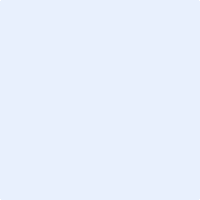 